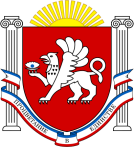 РЕСПУБЛИКА  КРЫМ                                                                                                                                 НИЖНЕГОРСКИЙ  РАЙОН                                                                                                                АДМИНИСТРАЦИЯ  НОВОГРИГОРЬЕВСКОГО  СЕЛЬСКОГО  ПОСЕЛЕНИЯПОСТАНОВЛЕНИЕ  № 203от «25 » октября 2018 года                                                                                                   с. НовогригорьевкаОб утверждении Положения о порядке                                                            транспортировки умерших в морг за счет                                                         средств бюджета муниципального образования                              Новогригорьевское сельское поселение                                                        Нижнегорского района Республики Крым.	В соответствии с Федеральным законом от 06.10.2003 № 131-ФЗ «Об общих принципах организации местного самоуправления в Российской Федерации», Федеральным законом от 12.01.1996 № 8-ФЗ «О погребении и похоронном деле», Законом Республики Крым от 30.12.2015 № 200-ЗРК/2015 «О погребении и похоронном деле в Республике Крым», руководствуясь Уставом Новогригорьевского сельского поселения Нижнегорского района Республики Крым, администрация Новогригорьевского сельского поселения ПОСТАНОВЛЯЕТ:1.Утвердить Положения о порядке транспортировки умерших в морг за счет                                                         средств бюджета муниципального образования Новогригорьевское сельское поселение Нижнегорского района Республики Крым согласно приложению.2. Обнародовать настоящее постановление на доске объявлений администрации  Новогригорьевского сельского поселения и опубликовать на официальном сайте:  novogrigor-adm91.ru/3.  Контроль за исполнением настоящего постановления оставляю за собой.Глава администрацииНовогригорьевского сельского поселения                             Данилин А.М.                     	Приложение к постановлению администрации Новогригорьевского сельского поселения № 203 от 25.10.2018 г. ПОЛОЖЕНИЕо порядке транспортировки умерших в морг за счет средств бюджета муниципального образования Новогригорьевское сельское поселение Нижнегорского района Республики Крым.1. Общие положения 1.1 Настоящее положение разработано в соответствии с Федеральными законами от 12.01.93 № 8-ФЗ "О погребении и похоронном деле", от 30.03.99 № 52-ФЗ "О санитарно-эпидемиологическом благополучии населения", от 06.10.2003 № 131-ФЗ "Об общих принципах организации местного самоуправления в Российской Федерации", Законом Республики Крым от 30.12.2015 № 200-ЗРК/2015 «О погребении и похоронном деле в Республике Крым», в целях предотвращения распространения эпидемий, обеспечения санитарно-эпидемиологической безопасности населения и наведения порядка в сфере осуществления транспортировки в морг тел умерших, включая погрузо-разгрузочные работы, из общественных мест, мест происшествий, катастроф, в том числе дорожно- транспортных происшествий, из жилых помещений, для производства судебно-медицинской экспертизы (исследования) и патолого-анатомического вскрытия (за исключением умерших в медицинских учреждениях). 1.2 Положение определяет порядок и организацию перевозки тел умерших в границах муниципального образования Новогригорьевское сельское поселение в морг. Доставка умерших с мест происшествия в морг не является коммерческой деятельностью, не является ритуальным мероприятием, не лицензируется. Доставка умерших в морг для проведения судебно-медицинской экспертизы или патологоанатомического вскрытия за счет средств бюджета муниципального образования сельского поселения  осуществляется круглосуточно только специализированным автотранспортом, специализированной службы по вопросам похоронного дела на территории сельского поселения Новогригорьевское сельское поселение в соответствии с настоящим Положением. Доставке для патологоанатомического вскрытия подлежат умершие вне медицинских учреждений, в случаях: - отсутствия в поликлинике медицинской карты амбулаторного больного умершего лица (независимо от наличия иной медицинской документации); - отсутствия в медицинской карте амбулаторного больного умершего лица записей о медицинском наблюдении за больным последние 7 суток в связи с наличием у него заболевания, которое могло быть причиной смерти; - невозможности документального и точного установления диагноза основного заболевания (первоначальной причины смерти) или его смертельного осложнения (непосредственной причины смерти) вне зависимости от длительности медицинского наблюдения за больным; - смерти от онкологического заболевания при отсутствии гистологической (биопсийной, но не цитологической) верификации опухоли; - смерти от инфекционного заболевания (включая туберкулез, сепсис) или подозрении на него; - смерти от острой хирургической патологии или при подозрении на нее; - смерти, связанной с проведением любых профилактических (вакцинация и др.), диагностических и лечебных медицинских мероприятий (если не назначена судебно-медицинская экспертиза (исследование); - смерти в течение месяца после выписки пациента из стационара, за исключением случаев госпитализации по уходу за умирающим лицом с точно установленным и задокументированным диагнозом; - смерти во время беременности или в раннем и позднем (1 год после родов) послеродовом периоде; - наступления смерти пациента при проведении медицинских мероприятий на догоспитальном этапе, при наличии документального и точного установления диагноза основного заболевания или его смертельного осложнения вне зависимости от длительности медицинского наблюдения за больным; Доставке для судебно-медицинского исследования подлежат умершие в случаях насильственной смерти или подозрениях на нее: - от механических повреждений; - от механической асфиксии; - от воздействия крайних температур; - от воздействия электричества; - от отравлений, в том числе, острого отравления алкоголем и его суррогатами; - от передозировки или непереносимости лекарственных препаратов или диагностических препаратов; - после медицинского аборта, в том числе, проведенного вне медицинской организации, либо при подозрении на прерывание беременности (криминальный аборт); - наступления смерти пациента при перевозке из дома в стационар для стационарного обследования и лечения по направлению врача (экстренная и плановая госпитализация); - рождения мертвого ребенка. - в случаях внезапной и скоропостижной смерти одиноко проживающих лиц престарелого и старческого возраста, в том числе из категории социально незащищенных лиц, инвалидов, лиц, состоящих на учете в психоневрологических, а также наркологических диспансерах, злоупотребляющих алкогольными напитками, наркотическими и психотропными веществами. Независимо от наличия (отсутствия) признаков насильственной смерти или подозрения на нее, обязательной доставке для судебно-медицинского вскрытия (исследования) подлежат тела: - при невозможности установить личность умершего лица; - при наличии гнилостных изменений. - умерших в общественных местах (улицы, учреждения и т.д.), не зависимо от причины и времени смерти. 1.3. Служба перевозки формируется из бригады по 2 человека: дежурный- водитель и санитар, которые должны быть укомплектованы специальными приспособлениями, оборудованием и средствами дезинфекции необходимым для выполнения данной работы. Исполнители, оказывающие услуги, обязаны предусматривать: - поддержание квалификации персонала; - проведение медицинских освидетельствований водителей; - поддержание спецавтотранспорта в технически исправном состоянии; - предрейсовые и послерейсовые осмотры транспортных средств; - диспетчерское управление; - мероприятия по безопасности дорожного движения, технике безопасности; - мероприятия по контролю режимов труда и отдыха водителя. При выполнении работ работники организации должны проявлять к населению максимальную вежливость, внимание, выдержку, предусмотрительность и терпение. 1.4. Перевозка тел умерших осуществляется с места смерти в морг круглосуточно специализированным транспортом (тип "Фургон", цельнометаллический), с выполнением погрузочно-выгрузочных работ. Специализированный автотранспорт должен быть оборудован: - связью; - осветительные приборы для темного времени суток; - носилками; - пластиковыми мешками для перевозки тел; - дезинфицирующими средствами. 2. Прием заявок, подготовка к вывозу умерших и транспортировка тел умерших в морг 2.1. Заявки на вывоз умерших принимаются диспетчером организации по телефону круглосуточно. 2.2. Дежурный диспетчер организации при приеме заказа на вывоз умерших обязан сообщить свою фамилию, уточнить у заказчика наличие следующих документов: 1) протокола осмотра тела умершего работником правоохранительных органов; 2) медицинского заключения о смерти, выданного амбулаторно-поликлиническим учреждением по месту жительства; 3) направления на патологоанатомическое вскрытие, выданного работником правоохранительного органа или медицинским работником; 4) направления (или постановления) на судебно-медицинское вскрытие, выданное правоохранительными органами 2.3 Дежурный диспетчер организации при приеме заказа на вывоз покойного обязан уточнить наличие при умершем изделий из желтого или белого металла (серьги, кольца, золотые коронки и т.д.), других личных вещей, информировать заказчика, какие документы необходимы для оформления вывоза. 2.4 Диспетчер по вывозу умерших оформляет заказ в регистрационном журнале, где указывает: - порядковый номер заказа; - дату и время приема заказа; - фамилию, имя, отчество умершего; - адрес подачи автотранспорта; - адрес морга, куда доставляется умерший; - фамилию, имя, отчество заказчика и проставляет свою роспись. 2.5 Дежурный диспетчер при оформлении заказа обязан сообщить заказчику время, в течение которого будет вывезен умерший (не более 3 часов) и адрес морга. Бригада по транспортировке доставляет покойного к спецавтотранспорту, сопровождает его до морга. По окончании выполнения заказа-задания докладывает дежурному диспетчеру об исполнении. 2.6 Старший бригады при получении от дежурного диспетчера заказа-задания на вывоз умерших обеспечивается бланками регистрационных карт (приложение № 1). 2.7 Дежурный диспетчер выдает заказ-задание одной бригаде на вывоз не более двух умерших за один рейс. 2.8 Выезд дежурной бригады подрядной организации осуществляется в течение 15 минут после принятия заявки. 3. Обязанности бригады по транспортировке тел умерших в морг 3.1. В своей деятельности бригада по вывозу умерших обязана руководствоваться настоящим Положением. 3.2. Сотрудники бригады должны находиться на службе в чистой и опрятной одежде. 3.3. Старший бригады, прибыв по адресу, указанному в заказе-задании, обязан: - выразить соболезнование родным и близким покойного, быть предельно внимательным и вежливым; - проверить наличие документов, указанных в п. 2.2 настоящего Положения; - совместно с родными (близкими) покойного или представителями правоохранительных органов заполнить регистрационную карту покойного в четырех экземплярах; - один экземпляр регистрационной карты оставить родным (близким) покойного или представителям правоохранительных органов, 2-й экземпляр завернуть в полиэтиленовый мешок и прикрепить к телу умершего, два экземпляра забрать с собой; - доставить покойного в морг и сдать под роспись дежурному санитару морга; - передать оба экземпляра регистрационной карты дежурному санитару морга для внесения им следующей информации о результатах осмотра: - о наличии повреждений; - указания даты и времени доставки покойного, указания номерного государственного знака спецавтотранспорта, для личной подписи с расшифровкой фамилии; - в случае отсутствия сотрудника морга (ночное время, отпуск), бригаде необходимо взять ключ от морга, поместить тело в помещение для хранения трупов, после чего сделать отметку в «Журнале регистрации трупов», закрыть морг и сдать ключ . 3.4 Водитель специализированного транспорта обязан: - подать транспорт как можно ближе к месту обнаружения трупа (при наличии твердого покрытия). - после выполнения заказа-задания прибыть к дежурному диспетчеру для продолжения выполнения сменного задания; - о возникших трудностях при выполнении заказа-задания (поломка автотранспорта, неправильное оформление документов и пр.) немедленно известить дежурного диспетчера для принятия соответствующих мер. Выезд бригады завершается обязательной доставкой умершего в морг. Не согласие с действиями работников медучреждений или правоохранительных органов обжалуются в письменной или устной форме по исполнению заказа, в соответствии с действующим законом. 3.5 Подготовка трупов с места происшествия, а также из труднодоступных мест (горы, чердаки, подвалы и т.п.) для последующей упаковки и вывоза спецбригадой осуществляется работниками правоохранительных органов. Работы по извлечению тел из моря, водоемов, люков, и др. труднодоступных мест бригадой не осуществляются. 3.6. При наличии на покойном изделий из драгоценных металлов, ценных вещей, наличии при нем денег - все это изымается, о чем работники правоохранительных органов делают отметку в протоколе осмотра (1 экземпляр протокола передается старшему специализированной бригады). 3.7. При обнаружении указанных ценностей в процессе доставки, сотрудники правоохранительных органов вызываются вновь для составления дополнительного протокола (один экземпляр акта (протокола) передается старшему бригады). 3.8. Упаковка покойных в полиэтилен или простыню производится спецбригадой, на простыне, в которую завернут покойный, делается запись чернилами или фломастером о его фамилии, имени, отчестве, адресе, откуда вывозится покойный, на мешке такая запись делается водоустойчивым фломастером. 3.9. После дежурства обязательно, а в процессе дежурства - по необходимости спецавтотранспорт должен проходить дезинфекционную обработку. 4. Санитарные требования 4.1 Бригада, участвующая в транспортировке тела умершего (погибшего) в морг, должна быть оснащена спецодеждой, простынями, носилками, специальными полиэтиленовыми мешками для упаковки покойных, прорезиненными перчатками. 4.2 Покойных, заявки на вывоз которых поступили от работников правоохранительных органов, необходимо вывозить герметично упакованными в полиэтилен (полиэтилен после использования подлежит уничтожению). 4.3 Тела, умерших из домовладений доставляются в морг завернутыми в простыню, лицо обвязывается полотенцем. Простыню и полотенце предоставляют родственники умершего. 4.4 Спецтранспорт после каждой перевозки тел умерших должен подвергаться мойке, уборке и обработке дезинфекционными средствами, разрешенными к применению. 4.5 Прорезиненные перчатки, полиэтиленовые мешки, простыни, полотенца предназначены для одноразового использования в процессе выполнения одной доставки и уборки. После чего утилизируются методом сжигания в специально отведенном месте. 5. Порядок оплаты услуг и финансовое обеспечение 5.1. Оплату услуг по перевозке тел умерших осуществляется из средств бюджета сельского поселения на основании заключенных договоров. 5.2. Основанием для оплаты услуг являются документы, подтверждающие факт оказания услуг: - акт выполненных работ; - копии документов на транспортировку тел в морг. 6. Проверка деятельности по организации транспортировки умерших 6.1 Регулярная проверка соответствия деятельности исполнителя, ответственного за организацию выполнения работ, настоящему положению проводится представителями уполномоченными администрацией Новогригорьевского сельского поселения. 6.2. Обо всех выявленных нарушениях уполномоченными администрацией Новогригорьевского сельского поселения представители муниципального образования, ответственные за организацию выполнения работ, обязаны сообщить Исполнителю и добиться устранения недостатков, а в случае необходимости - принять соответствующее решение. 7. Заключительные положения 7.1 Требования настоящего Положения должны неукоснительно выполняться всеми лицами, непосредственно участвующими в процессе транспортировки тела умершего (погибшего) в морг. 7.2 Вопросы, не предусмотренные настоящим Положением, регулируются Федеральным законом от 12.01.1996 №8-ФЗ «О погребении и похоронном деле», Законом Республики Крым от 30.12.2015 № 200-ЗРК/2015 «О погребении и похоронном деле в Республике Крым», и другими нормативными правовыми актами в сфере организации похоронного дела.Приложение N 1 к Положению о порядке транспортировки умерших в морг за счёт средств муниципального бюджета РЕГИСТРАЦИОННАЯ КАРТАДата __________ Время __________ Ф.И.О. умершего (погибшего) __________________________________________________ ____________________________________________________________________________ Адрес: ______________________________________________________________________ ____________________________________________________________________________ Ф.И.О. заказчика _____________________________________________________________ Ф.И.О. должностного лица, N удостоверения работника ОВД _______________________ ____________________________________________________________________________ Наличие повреждений тела умершего:___________________________________________ ____________________________________________________________________________ ___________________________________________________________________________ Наличие на теле умершего изделий из металла, денег, ценных вещей: ____________________________________________________________________________ ____________________________________________________________________________ ____________________________________________________________________________ Подпись заказчика ________________ Подпись старшего бригады__________________ Тело умершего вывезено в морг________________________________________________ Государственный номер транспортного средства _________________________________ Тело умершего принято в морг в _____ час. _____ мин. Санитар (дежурная медицинская сестра приемного покоя)______________________________________________________________________ (подпись, фамилия, инициалы) Диспетчер __________________________________________________________________ (подпись, фамилия, инициалы)